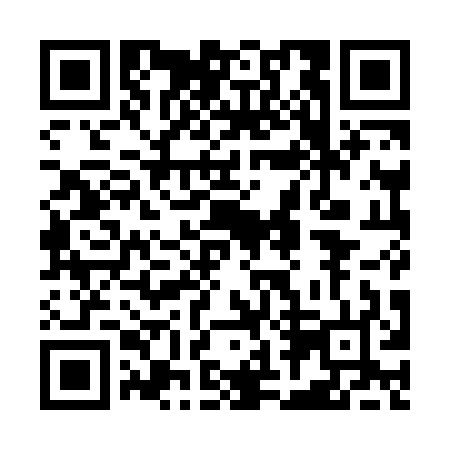 Prayer times for Athelone Heights, South Carolina, USAWed 1 May 2024 - Fri 31 May 2024High Latitude Method: Angle Based RulePrayer Calculation Method: Islamic Society of North AmericaAsar Calculation Method: ShafiPrayer times provided by https://www.salahtimes.comDateDayFajrSunriseDhuhrAsrMaghribIsha1Wed5:226:391:275:108:159:322Thu5:216:371:275:118:169:333Fri5:206:361:265:118:179:344Sat5:186:351:265:118:189:355Sun5:176:351:265:118:189:366Mon5:166:341:265:118:199:377Tue5:156:331:265:118:209:388Wed5:146:321:265:118:219:399Thu5:136:311:265:118:229:4010Fri5:116:301:265:118:229:4111Sat5:106:291:265:118:239:4212Sun5:096:281:265:118:249:4313Mon5:086:281:265:128:259:4414Tue5:076:271:265:128:259:4515Wed5:066:261:265:128:269:4616Thu5:056:251:265:128:279:4717Fri5:046:251:265:128:289:4818Sat5:036:241:265:128:299:4919Sun5:026:231:265:128:299:5020Mon5:016:231:265:128:309:5121Tue5:016:221:265:138:319:5222Wed5:006:211:265:138:319:5323Thu4:596:211:265:138:329:5424Fri4:586:201:275:138:339:5525Sat4:586:201:275:138:349:5626Sun4:576:191:275:138:349:5727Mon4:566:191:275:148:359:5828Tue4:566:191:275:148:369:5929Wed4:556:181:275:148:3610:0030Thu4:546:181:275:148:3710:0031Fri4:546:181:275:148:3710:01